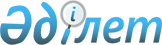 Жаңаарқа аудандық мәслихатының 2021 жылғы 27 желтоқсандағы № 16/100 "2022-2024 жылдарға арналған кенттер және ауылдық округтердің бюджеті туралы" шешіміне өзгерістер енгізу туралыҚарағанды облысы Жаңаарқа аудандық мәслихатының 2022 жылғы 17 мамырдағы № 24/168 шешімі
      ШЕШТІ:
      1. Жаңаарқа аудандық мәслихатының "2022-2024 жылдарға арналған кенттер және ауылдық округтердің бюджеті туралы" 2021 жылғы 27 желтоқсандағы №16/100 (Нормативтік құқықтық актілерді мемлекеттік тіркеу тізілімінде № 162475 болып тіркелген) шешіміне келесі өзгерістер енгізілсін:
      1) 2 тармақ келесі редакцияда жазылсын:
      "2. 2022-2024 жылдарға арналған Ақтау ауылдық округінің бюджеті тиісінше 4, 5 және 6 қосымшаларға сәйкес, оның ішінде 2022 жылға келесі көлемдерде бекітілсін:
      1) кірістер – 50 023 мың теңге, оның ішінде:
      салықтық түсімдер – 1 695 мың теңге;
      салықтық емес түсімдер – 0 мың теңге;
      негізгі капиталды сатудан түсетін түсімдер – 208 мың теңге;
      трансферттердің түсімдері – 48 120 мың теңге;
      2) шығындар – 50 757 мың теңге;
      3) таза бюджеттік кредиттеу – 0 мың теңге, оның ішінде:
      бюджеттік кредиттер – 0 мың теңге;
      бюджеттік кредиттерді өтеу – 0 мың теңге;
      4) қаржы активтерімен операциялар бойынша сальдо – 0 мың теңге, оның ішінде:
      қаржы активтерін сатып алу – 0 мың теңге;
      мемлекеттің қаржы активтерін сатудан түсетін түсімдер – 0 мың теңге;
      5) бюджет тапшылығы (профициті) – - 734 мың теңге;
      6) бюджет тапшылығын қаржыландыру (профицитін пайдалану) – 734 мың теңге, оның ішінде:
      қарыздар түсімдері – 0 мың теңге;
      қарыздарды өтеу – 0 мың теңге;
      бюджет қаражатының пайдаланылатын қалдықтары – 734 мың теңге.";
      2) 3 тармақ келесі редакцияда жазылсын:
      "3. 2022-2024 жылдарға арналған Ақтүбек ауылдық округінің бюджеті тиісінше 7, 8 және 9 қосымшаларға сәйкес, оның ішінде 2022 жылға келесі көлемдерде бекітілсін:
      1) кірістер – 46 568 мың теңге, оның ішінде:
      салықтық түсімдер – 4 361 мың теңге;
      салықтық емес түсімдер – 0 мың теңге;
      негізгі капиталды сатудан түсетін түсімдер – 400 мың теңге;
      трансферттердің түсімдері – 41 807 мың теңге;
      2) шығындар – 48 868 мың теңге;
      3) таза бюджеттік кредиттеу – 0 мың теңге, оның ішінде:
      бюджеттік кредиттер – 0 мың теңге;
      бюджеттік кредиттерді өтеу – 0 мың теңге;
      4) қаржы активтерімен операциялар бойынша сальдо – 0 мың теңге, оның ішінде:
      қаржы активтерін сатып алу – 0 мың теңге;
      мемлекеттің қаржы активтерін сатудан түсетін түсімдер – 0 мың теңге;
      5) бюджет тапшылығы (профициті) – - 2 300 мың теңге;
      6) бюджет тапшылығын қаржыландыру (профицитін пайдалану) – 2 300 мың теңге, оның ішінде:
      қарыздар түсімдері – 0 мың теңге;
      қарыздарды өтеу – 0 мың теңге;
      бюджет қаражатының пайдаланылатын қалдықтары – 2 300 мың теңге.";
      3) 5 тармақ келесі редакцияда жазылсын:
      "5. 2022-2024 жылдарға арналған Байдалы би ауылдық округінің бюджеті тиісінше 13, 14 және 15 қосымшаларға сәйкес, оның ішінде 2022 жылға келесі көлемдерде бекітілсін:
      1) кірістер – 47 107 мың теңге, оның ішінде:
      салықтық түсімдер – 2 121 мың теңге;
      салықтық емес түсімдер – 0 мың теңге;
      негізгі капиталды сатудан түсетін түсімдер – 450 мың теңге;
      трансферттердің түсімдері – 44 536 мың теңге;
      2) шығындар – 48 272 мың теңге;
      3) таза бюджеттік кредиттеу – 0 мың теңге, оның ішінде:
      бюджеттік кредиттер – 0 мың теңге;
      бюджеттік кредиттерді өтеу – 0 мың теңге;
      4) қаржы активтерімен операциялар бойынша сальдо – 0 мың теңге, оның ішінде:
      қаржы активтерін сатып алу – 0 мың теңге;
      мемлекеттің қаржы активтерін сатудан түсетін түсімдер – 0 мың теңге;
      5) бюджет тапшылығы (профициті) – - 1 165 мың теңге;
      6) бюджет тапшылығын қаржыландыру (профицитін пайдалану) – 1 165 мың теңге, оның ішінде:
      қарыздар түсімдері – 0 мың теңге;
      қарыздарды өтеу – 0 мың теңге;
      бюджет қаражатының пайдаланылатын қалдықтары – 1 165 мың теңге.";
      4) 6 тармақ келесі редакцияда жазылсын:
      "6. 2022-2024 жылдарға арналған Бидайық ауылдық округінің бюджеті тиісінше 16, 17 және 18 қосымшаларға сәйкес, оның ішінде 2022 жылға келесі көлемдерде бекітілсін:
      1) кірістер – 75 893 мың теңге, оның ішінде:
      салықтық түсімдер – 3 450 мың теңге;
      салықтық емес түсімдер – 0 мың теңге;
      негізгі капиталды сатудан түсетін түсімдер – 560 мың теңге;
      трансферттердің түсімдері – 71 883 мың теңге;
      2) шығындар – 77 706 мың теңге;
      3) таза бюджеттік кредиттеу – 0 мың теңге, оның ішінде:
      бюджеттік кредиттер – 0 мың теңге;
      бюджеттік кредиттерді өтеу – 0 мың теңге;
      4) қаржы активтерімен операциялар бойынша сальдо – 0 мың теңге, оның ішінде:
      қаржы активтерін сатып алу – 0 мың теңге;
      мемлекеттің қаржы активтерін сатудан түсетін түсімдер – 0 мың теңге;
      5) бюджет тапшылығы (профициті) – - 1 813 мың теңге;
      6) бюджет тапшылығын қаржыландыру (профицитін пайдалану) – 1 813 мың теңге, оның ішінде:
      қарыздар түсімдері – 0 мың теңге;
      қарыздарды өтеу – 0 мың теңге;
      бюджет қаражатының пайдаланылатын қалдықтары – 1 813 мың теңге.";
      5) 7 тармақ келесі редакцияда жазылсын:
      "7. 2022-2024 жылдарға арналған Мұқажан Жұмажанов атындағы ауылдық округінің бюджеті тиісінше 19, 20 және 21 қосымшаларға сәйкес, оның ішінде 2022 жылға келесі көлемдерде бекітілсін:
      1) кірістер – 44 474 мың теңге, оның ішінде:
      салықтық түсімдер – 3 447 мың теңге;
      салықтық емес түсімдер – 0 мың теңге;
      негізгі капиталды сатудан түсетін түсімдер – 550 мың теңге;
      трансферттердің түсімдері – 40 477 мың теңге;
      2) шығындар – 45 083 мың теңге;
      3) таза бюджеттік кредиттеу – 0 мың теңге, оның ішінде:
      бюджеттік кредиттер – 0 мың теңге;
      бюджеттік кредиттерді өтеу – 0 мың теңге;
      4) қаржы активтерімен операциялар бойынша сальдо – 0 мың теңге, оның ішінде:
      қаржы активтерін сатып алу – 0 мың теңге;
      мемлекеттің қаржы активтерін сатудан түсетін түсімдер – 0 мың теңге;
      5) бюджет тапшылығы (профициті) – - 609 мың теңге;
      6) бюджет тапшылығын қаржыландыру (профицитін пайдалану) – 609 мың теңге, оның ішінде:
      қарыздар түсімдері – 0 мың теңге;
      қарыздарды өтеу – 0 мың теңге;
      бюджет қаражатының пайдаланылатын қалдықтары – 609 мың теңге.";
      6) 8 тармақ келесі редакцияда жазылсын:
      "8. 2022-2024 жылдарға арналған Ералиев ауылдық округінің бюджеті тиісінше 22, 23 және 24 қосымшаларға сәйкес, оның ішінде 2022 жылға келесі көлемдерде бекітілсін:
      1) кірістер – 47 739 мың теңге, оның ішінде:
      салықтық түсімдер – 8 836 мың теңге;
      салықтық емес түсімдер – 0 мың теңге;
      негізгі капиталды сатудан түсетін түсімдер – 740 мың теңге;
      трансферттердің түсімдері – 38 163 мың теңге;
      2) шығындар – 48 743 мың теңге;
      3) таза бюджеттік кредиттеу – 0 мың теңге, оның ішінде:
      бюджеттік кредиттер – 0 мың теңге;
      бюджеттік кредиттерді өтеу – 0 мың теңге;
      4) қаржы активтерімен операциялар бойынша сальдо – 0 мың теңге, оның ішінде:
      қаржы активтерін сатып алу – 0 мың теңге;
      мемлекеттің қаржы активтерін сатудан түсетін түсімдер – 0 мың теңге;
      5) бюджет тапшылығы (профициті) – - 1 004 мың теңге;
      6) бюджет тапшылығын қаржыландыру (профицитін пайдалану) – 1 004 мың теңге, оның ішінде:
      қарыздар түсімдері – 0 мың теңге;
      қарыздарды өтеу – 0 мың теңге;
      бюджет қаражатының пайдаланылатын қалдықтары – 1 004 мың теңге.";
      7) 13 тармақ келесі редакцияда жазылсын:
      "13. 2022-2024 жылдарға арналған Түгіскен ауылдық округінің бюджеті тиісінше 37, 38 және 39 қосымшаларға сәйкес, оның ішінде 2022 жылға келесі көлемдерде бекітілсін:
      1) кірістер – 55 188 мың теңге, оның ішінде:
      салықтық түсімдер – 10 076 мың теңге;
      салықтық емес түсімдер – 0 мың теңге;
      негізгі капиталды сатудан түсетін түсімдер – 820 мың теңге;
      трансферттердің түсімдері – 44 292 мың теңге;
      2) шығындар – 57 078 мың теңге;
      3) таза бюджеттік кредиттеу – 0 мың теңге, оның ішінде:
      бюджеттік кредиттер – 0 мың теңге;
      бюджеттік кредиттерді өтеу – 0 мың теңге;
      4) қаржы активтерімен операциялар бойынша сальдо – 0 мың теңге, оның ішінде:
      қаржы активтерін сатып алу – 0 мың теңге;
      мемлекеттің қаржы активтерін сатудан түсетін түсімдер – 0 мың теңге;
      5) бюджет тапшылығы (профициті) – - 1 890 мың теңге;
      6) бюджет тапшылығын қаржыландыру (профицитін пайдалану) – 1 890 мың теңге, оның ішінде:
      қарыздар түсімдері – 0 мың теңге;
      қарыздарды өтеу – 0 мың теңге;
      бюджет қаражатының пайдаланылатын қалдықтары – 1 890 мың теңге.";
      8) 14 тармақ келесі редакцияда жазылсын:
      "14. 2022-2024 жылдарға арналған Орынбай ауылдық округінің бюджеті тиісінше 40, 41 және 42 қосымшаларға сәйкес, оның ішінде 2022 жылға келесі көлемдерде бекітілсін:
      1) кірістер – 40 950 мың теңге, оның ішінде:
      салықтық түсімдер – 1 833 мың теңге;
      салықтық емес түсімдер – 0 мың теңге;
      негізгі капиталды сатудан түсетін түсімдер – 500 мың теңге;
      трансферттердің түсімдері – 38 617 мың теңге;
      2) шығындар – 40 950 мың теңге;
      3) таза бюджеттік кредиттеу – 0 мың теңге, оның ішінде:
      бюджеттік кредиттер – 0 мың теңге;
      бюджеттік кредиттерді өтеу – 0 мың теңге;
      4) қаржы активтерімен операциялар бойынша сальдо – 0 мың теңге, оның ішінде:
      қаржы активтерін сатып алу – 0 мың теңге;
      мемлекеттің қаржы активтерін сатудан түсетін түсімдер – 0 мың теңге;
      5) бюджет тапшылығы (профициті) – 0 мың теңге;
      6) бюджет тапшылығын қаржыландыру (профицитін пайдалану) – 0 мың теңге, оның ішінде:
      қарыздар түсімдері – 0 мың теңге;
      қарыздарды өтеу – 0 мың теңге;
      бюджет қаражатының пайдаланылатын қалдықтары – 0 мың теңге.";
      көрсетілген шешімге 4, 7, 13, 16, 19, 22, 37, 40, 43 қосымшалар осы шешімге 1, 2, 3, 4, 5, 6, 7, 8, 9 қосымшаларға сәйкес жаңа редакцияда мазмұндалсын.
      2. Осы шешім 2022 жылдың 1 қаңтарынан бастап қолданысқа енгізіледі. 2022 жылға арналған Ақтау ауылдық округінің бюджеті 2022 жылға арналған Ақтүбек ауылдық округінің бюджеті 2022 жылға арналған Байдалы би ауылдық округінің бюджеті 2022 жылға арналған Бидайық ауылдық округінің бюджеті 2022 жылға арналған Мұқажан Жұмажанов атындағы ауылдық округінің бюджеті 2022 жылға арналған Ералиев ауылдық округінің бюджеті 2022 жылға арналған Түгіскен ауылдық округінің бюджеті 2022 жылға арналған Орынбай ауылдық округінің бюджеті 2022 жылға аудандық бюджеттен төменгі тұрған бюджеттерге берілетін нысаналы ағымдағы трансферттер
					© 2012. Қазақстан Республикасы Әділет министрлігінің «Қазақстан Республикасының Заңнама және құқықтық ақпарат институты» ШЖҚ РМК
				
      Жаңаарқа аудандық мәслихат хатшысы

Қ. Имантүсіпов
Жаңаарқа аудандық мәслихатының
2022 жылғы 17 мамырдағы
№24/168
шешіміне 1 қосымша2021 жылғы 27 желтоқсандағы №16/100
Жаңаарқа аудандық мәслихатының
шешіміне 4 қосымша
Санаты
Санаты
Санаты
Санаты
Сома (мың теңге)
Сыныбы
Сыныбы
Сыныбы
Сома (мың теңге)
Кіші сыныбы
Кіші сыныбы
Сома (мың теңге)
Атауы
Сома (мың теңге)
 I. Кірістер
50023
1
Салықтық түсімдер
1695
01
Табыс салығы
30
2
Жеке табыс салығы
30
04
Меншiкке салынатын салықтар
1165
1
Мүлiкке салынатын салықтар
15
3
Жер салығы
20
4
Көлiк құралдарына салынатын салық
1102
5
Бірыңғай жер салығы
28
05
Тауарларға, жұмыстарға және қызметтерге салынатын iшкi салықтар 
500
3
Табиғи және басқа да ресурстарды пайдаланғаны үшiн түсетiн түсiмдер
500
2
Салықтық емес түсiмдер
0
3
Негізгі капиталды сатудан түсетін түсімдер
208
03
Жердi және материалдық емес активтердi сату
208
1
Жерді сату
208
4
Трансферттердің түсімдері
48120
02
Мемлекеттiк басқарудың жоғары тұрған органдарынан түсетiн трансферттер
48120
3
Аудандардың (облыстық маңызы бар қаланың) бюджетінен трансферттер
48120
Функционалдық топ
Функционалдық топ
Функционалдық топ
Функционалдық топ
Функционалдық топ
Сома (мың теңге)
Кіші функция
Кіші функция
Кіші функция
Кіші функция
Сома (мың теңге)
Бюджеттік бағдарламалардың әкiмшiсi
Бюджеттік бағдарламалардың әкiмшiсi
Бюджеттік бағдарламалардың әкiмшiсi
Сома (мың теңге)
Бағдарлама
Бағдарлама
Сома (мың теңге)
Атауы
Сома (мың теңге)
ІІ.Шығындар
50757
01
Жалпы сипаттағы мемлекеттiк көрсетілетін қызметтер
32914
1
Мемлекеттiк басқарудың жалпы функцияларын орындайтын өкiлдi, атқарушы және басқа органдар
32914
124
Аудандық маңызы бар қала, ауыл, кент, ауылдық округ әкімінің аппараты
32914
001
Аудандық маңызы бар қала, ауыл, кент, ауылдық округ әкімінің қызметін қамтамасыз ету жөніндегі қызметтер
25970
022
Мемлекеттік органның күрделі шығыстары
6944
07
Тұрғын үй-коммуналдық шаруашылық
15571
3
Елді-мекендерді көркейту
15571
124
Аудандық маңызы бар қала, ауыл, кент, ауылдық округ әкімінің аппараты
15571
008
Елді мекендердегі көшелерді жарықтандыру
5274
009
Елді мекендердің санитариясын қамтамасыз ету
869
011
Елді мекендерді абаттандыру мен көгалдандыру
9428
12
Көлiк және коммуникация
500
1
Автомобиль көлiгi
500
124
Аудандық маңызы бар қала, ауыл, кент, ауылдық округ әкімінің аппараты
500
013
Аудандық маңызы бар қалаларда, ауылдарда, кенттерде, ауылдық округтерде автомобиль жолдарының жұмыс істеуін қамтамасыз ету
500
13
Басқалар
1500
9
Басқалар
1500
124
Аудандық маңызы бар қала, ауыл, кент, ауылдық округ әкімінің аппараты
1500
040
Өңірлерді дамытудың 2025 жылға дейінгі мемлекеттік бағдарламасы шеңберінде өңірлерді экономикалық дамытуға жәрдемдесу бойынша шараларды іске асыруға ауылдық елді мекендерді жайластыруды шешуге арналған іс-шараларды іске асыру
1500
14
Борышқа қызмет көрсету
272
1
Борышқа қызмет көрсету
272
124
Аудандық маңызы бар қала, ауыл, кент, ауылдық округ әкімінің аппараты
272
042
Қаладағы ауданның, аудандық маңызы бар қаланың, ауылдың, кенттің, ауылдық округ әкімі аппаратының аудандық (облыстық маңызы бар қаланың) бюджеттен қарыздар бойынша сыйақылар мен өзге де төлемдерді төлеу бойынша борышына қызмет көрсету
272
ІІІ. Таза бюджеттік кредиттеу
0
Бюджеттік кредиттер
0
Санаты
Санаты
Санаты
Санаты
Сома (мың теңге)
Сыныбы
Сыныбы
Сыныбы
Сома (мың теңге)
Кіші сыныбы
Кіші сыныбы
Сома (мың теңге)
Атауы
Сома (мың теңге)
Бюджеттік кредиттерді өтеу
0
Функционалдық топ
Функционалдық топ
Функционалдық топ
Функционалдық топ
Функционалдық топ
Сома (мың теңге)
Кіші функция
Кіші функция
Кіші функция
Кіші функция
Сома (мың теңге)
Бюджеттік бағдарламалардың әкiмшiсi
Бюджеттік бағдарламалардың әкiмшiсi
Бюджеттік бағдарламалардың әкiмшiсi
Сома (мың теңге)
Бағдарлама
Бағдарлама
Сома (мың теңге)
Атауы
Сома (мың теңге)
ІV. Қаржы активтерімен операциялар бойынша сальдо
0
қаржы активтерін сатып алу
0
мемлекеттің қаржы активтерін сатудан түсетін түсімдер
0
V. Бюджет тапшылығы (профициті)
-734
VІ. Бюджет тапшылығын қаржыландыру (профицитін пайдалану)
734
Санаты
Санаты
Санаты
Санаты
Сома (мың теңге)
Сыныбы
Сыныбы
Сыныбы
Сома (мың теңге)
Кіші сыныбы
Кіші сыныбы
Сома (мың теңге)
Атауы
Сома (мың теңге)
Қарыздар түсімдері
0
Функционалдық топ
Функционалдық топ
Функционалдық топ
Функционалдық топ
Функционалдық топ
Сома (мың теңге)
Кіші функция
Кіші функция
Кіші функция
Кіші функция
Сома (мың теңге)
Бюджеттік бағдарламалардың әкiмшiсi
Бюджеттік бағдарламалардың әкiмшiсi
Бюджеттік бағдарламалардың әкiмшiсi
Сома (мың теңге)
Бағдарлама
Бағдарлама
Сома (мың теңге)
Атауы
Сома (мың теңге)
Қарыздарды өтеу
0
Санаты
Санаты
Санаты
Санаты
Сома (мың теңге)
Сыныбы
Сыныбы
Сыныбы
Сома (мың теңге)
Кіші сыныбы
Кіші сыныбы
Сома (мың теңге)
Атауы
Сома (мың теңге)
Бюджет қаражатының пайдаланылатын қалдықтары
734Жаңаарқа аудандық мәслихатының
2022 жылғы 17 мамырдағы
№24/168
шешіміне 2 қосымша2021 жылғы 27 желтоқсандағы №16/100
Жаңаарқа аудандық мәслихатының
шешіміне 7 қосымша
Санаты
Санаты
Санаты
Санаты
Сома (мың теңге)
Сыныбы
Сыныбы
Сыныбы
Сома (мың теңге)
Кіші сыныбы
Кіші сыныбы
Сома (мың теңге)
Атауы
Сома (мың теңге)
 I. Кірістер
46568
1
Салықтық түсімдер
4361
01
Табыс салығы
40
2
Жеке табыс салығы
40
04
Меншiкке салынатын салықтар
3701
1
Мүлiкке салынатын салықтар
30
3
Жер салығы
30
4
Көлiк құралдарына салынатын салық
3582
5
Бірыңғай жер салығы
39
05
Тауарларға, жұмыстарға және қызметтерге салынатын iшкi салықтар 
620
3
Табиғи және басқа да ресурстарды пайдаланғаны үшiн түсетiн түсiмдер
620
2
Салықтық емес түсiмдер
0
3
Негізгі капиталды сатудан түсетін түсімдер
400
03
Жердi және материалдық емес активтердi сату
400
1
Жерді сату
400
4
Трансферттердің түсімдері
41807
02
Мемлекеттiк басқарудың жоғары тұрған органдарынан түсетiн трансферттер
41807
3
Аудандардың (облыстық маңызы бар қаланың) бюджетінен трансферттер
41807
Функционалдық топ
Функционалдық топ
Функционалдық топ
Функционалдық топ
Функционалдық топ
Сома (мың теңге)
Кіші функция
Кіші функция
Кіші функция
Кіші функция
Сома (мың теңге)
Бюджеттік бағдарламалардың әкiмшiсi
Бюджеттік бағдарламалардың әкiмшiсi
Бюджеттік бағдарламалардың әкiмшiсi
Сома (мың теңге)
Бағдарлама
Бағдарлама
Сома (мың теңге)
Атауы
Сома (мың теңге)
ІІ.Шығындар
48868
01
Жалпы сипаттағы мемлекеттiк көрсетілетін қызметтер
37815
1
Мемлекеттiк басқарудың жалпы функцияларын орындайтын өкiлдi, атқарушы және басқа органдар
37815
124
Аудандық маңызы бар қала, ауыл, кент, ауылдық округ әкімінің аппараты
37815
001
Аудандық маңызы бар қала, ауыл, кент, ауылдық округ әкімінің қызметін қамтамасыз ету жөніндегі қызметтер
30515
022
Мемлекеттік органның күрделі шығыстары
7300
07
Тұрғын үй-коммуналдық шаруашылық
8077
3
Елді-мекендерді көркейту
8077
124
Аудандық маңызы бар қала, ауыл, кент, ауылдық округ әкімінің аппараты
8077
008
Елді мекендердегі көшелерді жарықтандыру
1592
009
Елді мекендердің санитариясын қамтамасыз ету
900
011
Елді мекендерді абаттандыру мен көгалдандыру
5585
12
Көлiк және коммуникация
1000
1
Автомобиль көлiгi
1000
124
Аудандық маңызы бар қала, ауыл, кент, ауылдық округ әкімінің аппараты
1000
013
Аудандық маңызы бар қалаларда, ауылдарда, кенттерде, ауылдық округтерде автомобиль жолдарының жұмыс істеуін қамтамасыз ету
1000
13
Басқалар
1976
9
Басқалар
1976
124
Аудандық маңызы бар қала, ауыл, кент, ауылдық округ әкімінің аппараты
1976
040
Өңірлерді дамытудың 2025 жылға дейінгі мемлекеттік бағдарламасы шеңберінде өңірлерді экономикалық дамытуға жәрдемдесу бойынша шараларды іске асыруға ауылдық елді мекендерді жайластыруды шешуге арналған іс-шараларды іске асыру
1976
ІІІ. Таза бюджеттік кредиттеу
0
Бюджеттік кредиттер
0
Санаты
Санаты
Санаты
Санаты
Сома (мың теңге)
Сыныбы
Сыныбы
Сыныбы
Сома (мың теңге)
Кіші сыныбы
Кіші сыныбы
Сома (мың теңге)
Атауы
Сома (мың теңге)
Бюджеттік кредиттерді өтеу
0
Функционалдық топ
Функционалдық топ
Функционалдық топ
Функционалдық топ
Функционалдық топ
Сома (мың теңге)
Кіші функция
Кіші функция
Кіші функция
Кіші функция
Сома (мың теңге)
Бюджеттік бағдарламалардың әкiмшiсi
Бюджеттік бағдарламалардың әкiмшiсi
Бюджеттік бағдарламалардың әкiмшiсi
Сома (мың теңге)
Бағдарлама
Бағдарлама
Сома (мың теңге)
Атауы
Сома (мың теңге)
ІV. Қаржы активтерімен операциялар бойынша сальдо
0
қаржы активтерін сатып алу
0
мемлекеттің қаржы активтерін сатудан түсетін түсімдер
0
V. Бюджет тапшылығы (профициті)
-2300
VІ. Бюджет тапшылығын қаржыландыру (профицитін пайдалану)
2300
Санаты
Санаты
Санаты
Санаты
Сома (мың теңге)
Сыныбы
Сыныбы
Сыныбы
Сома (мың теңге)
Кіші сыныбы
Кіші сыныбы
Сома (мың теңге)
Атауы
Сома (мың теңге)
Қарыздар түсімдері
0
Функционалдық топ
Функционалдық топ
Функционалдық топ
Функционалдық топ
Функционалдық топ
Сома (мың теңге)
Кіші функция
Кіші функция
Кіші функция
Кіші функция
Сома (мың теңге)
Бюджеттік бағдарламалардың әкiмшiсi
Бюджеттік бағдарламалардың әкiмшiсi
Бюджеттік бағдарламалардың әкiмшiсi
Сома (мың теңге)
Бағдарлама
Бағдарлама
Сома (мың теңге)
Атауы
Сома (мың теңге)
Қарыздарды өтеу
0
Санаты
Санаты
Санаты
Санаты
Сома (мың теңге)
Сыныбы
Сыныбы
Сыныбы
Сома (мың теңге)
Кіші сыныбы
Кіші сыныбы
Сома (мың теңге)
Атауы
Сома (мың теңге)
Бюджет қаражатының пайдаланылатын қалдықтары
2300Жаңаарқа аудандық мәслихатының
2022 жылғы 17 мамырдағы
№24/168
шешіміне 3 қосымша2021 жылғы 27 желтоқсандағы №16/100
Жаңаарқа аудандық мәслихатының
шешіміне 13 қосымша
Санаты
Санаты
Санаты
Санаты
Сома (мың теңге)
Сыныбы
Сыныбы
Сыныбы
Сома (мың теңге)
Кіші сыныбы
Кіші сыныбы
Сома (мың теңге)
Атауы
Сома (мың теңге)
 I. Кірістер
47107
1
Салықтық түсімдер
2121
01
Табыс салығы
30
2
Жеке табыс салығы
30
04
Меншiкке салынатын салықтар
1591
1
Мүлiкке салынатын салықтар
15
3
Жер салығы
20
4
Көлiк құралдарына салынатын салық
1518
5
Бірыңғай жер салығы
38
05
Тауарларға, жұмыстарға және қызметтерге салынатын iшкi салықтар 
500
3
Табиғи және басқа да ресурстарды пайдаланғаны үшiн түсетiн түсiмдер
500
2
Салықтық емес түсiмдер
0
3
Негізгі капиталды сатудан түсетін түсімдер
450
03
Жердi және материалдық емес активтердi сату
450
1
Жерді сату
450
4
Трансферттердің түсімдері
44536
02
Мемлекеттiк басқарудың жоғары тұрған органдарынан түсетiн трансферттер
44536
3
Аудандардың (облыстық маңызы бар қаланың) бюджетінен трансферттер
44536
Функционалдық топ
Функционалдық топ
Функционалдық топ
Функционалдық топ
Функционалдық топ
Сома (мың теңге)
Кіші функция
Кіші функция
Кіші функция
Кіші функция
Сома (мың теңге)
Бюджеттік бағдарламалардың әкiмшiсi
Бюджеттік бағдарламалардың әкiмшiсi
Бюджеттік бағдарламалардың әкiмшiсi
Сома (мың теңге)
Бағдарлама
Бағдарлама
Сома (мың теңге)
Атауы
Сома (мың теңге)
ІІ.Шығындар
48272
01
Жалпы сипаттағы мемлекеттiк көрсетілетін қызметтер
35768
1
Мемлекеттiк басқарудың жалпы функцияларын орындайтын өкiлдi, атқарушы және басқа органдар
35768
124
Аудандық маңызы бар қала, ауыл, кент, ауылдық округ әкімінің аппараты
35768
001
Аудандық маңызы бар қала, ауыл, кент, ауылдық округ әкімінің қызметін қамтамасыз ету жөніндегі қызметтер
28824
022
Мемлекеттік органның күрделі шығыстары
6944
07
Тұрғын үй-коммуналдық шаруашылық
8649
3
Елді-мекендерді көркейту
8649
124
Аудандық маңызы бар қала, ауыл, кент, ауылдық округ әкімінің аппараты
8649
008
Елді мекендердегі көшелерді жарықтандыру
4625
009
Елді мекендердің санитариясын қамтамасыз ету
1024
011
Елді мекендерді абаттандыру мен көгалдандыру
3000
12
Көлiк және коммуникация
800
1
Автомобиль көлiгi
800
124
Аудандық маңызы бар қала, ауыл, кент, ауылдық округ әкімінің аппараты
800
013
Аудандық маңызы бар қалаларда, ауылдарда, кенттерде, ауылдық округтерде автомобиль жолдарының жұмыс істеуін қамтамасыз ету
800
14
Борышқа қызмет көрсету
3055
1
Борышқа қызмет көрсету
3055
124
Аудандық маңызы бар қала, ауыл, кент, ауылдық округ әкімінің аппараты
3055
042
Қаладағы ауданның, аудандық маңызы бар қаланың, ауылдың, кенттің, ауылдық округ әкімі аппаратының аудандық (облыстық маңызы бар қаланың) бюджеттен қарыздар бойынша сыйақылар мен өзге де төлемдерді төлеу бойынша борышына қызмет көрсету
3055
ІІІ. Таза бюджеттік кредиттеу
0
Бюджеттік кредиттер
0
Санаты
Санаты
Санаты
Санаты
Сома (мың теңге)
Сыныбы
Сыныбы
Сыныбы
Сома (мың теңге)
Кіші сыныбы
Кіші сыныбы
Сома (мың теңге)
Атауы
Сома (мың теңге)
Бюджеттік кредиттерді өтеу
0
Функционалдық топ
Функционалдық топ
Функционалдық топ
Функционалдық топ
Функционалдық топ
Сома (мың теңге)
Кіші функция
Кіші функция
Кіші функция
Кіші функция
Сома (мың теңге)
Бюджеттік бағдарламалардың әкiмшiсi
Бюджеттік бағдарламалардың әкiмшiсi
Бюджеттік бағдарламалардың әкiмшiсi
Сома (мың теңге)
Бағдарлама
Бағдарлама
Сома (мың теңге)
Атауы
Сома (мың теңге)
ІV. Қаржы активтерімен операциялар бойынша сальдо
0
қаржы активтерін сатып алу
0
мемлекеттің қаржы активтерін сатудан түсетін түсімдер
0
V. Бюджет тапшылығы (профициті)
-1165
VІ. Бюджет тапшылығын қаржыландыру (профицитін пайдалану)
1165
Санаты
Санаты
Санаты
Санаты
Сома (мың теңге)
Сыныбы
Сыныбы
Сыныбы
Сома (мың теңге)
Кіші сыныбы
Кіші сыныбы
Сома (мың теңге)
Атауы
Сома (мың теңге)
Қарыздар түсімдері
0
Функционалдық топ
Функционалдық топ
Функционалдық топ
Функционалдық топ
Функционалдық топ
Сома (мың теңге)
Кіші функция
Кіші функция
Кіші функция
Кіші функция
Сома (мың теңге)
Бюджеттік бағдарламалардың әкiмшiсi
Бюджеттік бағдарламалардың әкiмшiсi
Бюджеттік бағдарламалардың әкiмшiсi
Сома (мың теңге)
Бағдарлама
Бағдарлама
Сома (мың теңге)
Атауы
Сома (мың теңге)
Қарыздарды өтеу
0
Санаты
Санаты
Санаты
Санаты
Сома (мың теңге)
Сыныбы
Сыныбы
Сыныбы
Сома (мың теңге)
Кіші сыныбы
Кіші сыныбы
Сома (мың теңге)
Атауы
Сома (мың теңге)
Бюджет қаражатының пайдаланылатын қалдықтары
1165Жаңаарқа аудандық мәслихатының
2022 жылғы 17 мамырдағы
№24/168
шешіміне 4 қосымша2021 жылғы 27 желтоқсандағы №16/100
Жаңаарқа аудандық мәслихатының
шешіміне 16 қосымша
Санаты
Санаты
Санаты
Санаты
Сома (мың теңге)
Сыныбы
Сыныбы
Сыныбы
Сома (мың теңге)
Кішi сыныбы
Кішi сыныбы
Сома (мың теңге)
Атауы
Сома (мың теңге)
 I. Кірістер
75893
1
Салықтық түсімдер
3450
01
Табыс салығы
970
2
Жеке табыс салығы
970
04
Меншiкке салынатын салықтар
1500
1
Мүлiкке салынатын салықтар
70
3
Жер салығы
50
4
Көлiк құралдарына салынатын салық
1342
5
Бірыңғай жер салығы
38
05
Тауарларға, жұмыстарға және қызметтерге салынатын iшкi салықтар 
980
3
Табиғи және басқа да ресурстарды пайдаланғаны үшiн түсетiн түсiмдер
980
2
Салықтық емес түсiмдер
0
3
Негізгі капиталды сатудан түсетін түсімдер
560
03
Жердi және материалдық емес активтердi сату
560
1
Жерді сату
560
4
Трансферттердің түсімдері
71883
02
Мемлекеттiк басқарудың жоғары тұрған органдарынан түсетiн трансферттер
71883
3
Аудандардың (облыстық маңызы бар қаланың) бюджетінен трансферттер
71883
Функционалдық топ
Функционалдық топ
Функционалдық топ
Функционалдық топ
Функционалдық топ
Сома (мың теңге)
Кіші функция
Кіші функция
Кіші функция
Кіші функция
Сома (мың теңге)
Бюджеттік бағдарламалардың әкiмшiсi
Бюджеттік бағдарламалардың әкiмшiсi
Бюджеттік бағдарламалардың әкiмшiсi
Сома (мың теңге)
Бағдарлама
Бағдарлама
Сома (мың теңге)
Атауы
Сома (мың теңге)
ІІ.Шығындар
77706
01
Жалпы сипаттағы мемлекеттiк көрсетілетін қызметтер
36514
1
Мемлекеттiк басқарудың жалпы функцияларын орындайтын өкiлдi, атқарушы және басқа органдар
36514
124
Аудандық маңызы бар қала, ауыл, кент, ауылдық округ әкімінің аппараты
36514
001
Аудандық маңызы бар қала, ауыл, кент, ауылдық округ әкімінің қызметін қамтамасыз ету жөніндегі қызметтер
28970
022
Мемлекеттік органның күрделі шығыстары
7544
07
Тұрғын үй-коммуналдық шаруашылық
5516
3
Елді-мекендерді көркейту
5516
124
Аудандық маңызы бар қала, ауыл, кент, ауылдық округ әкімінің аппараты
5516
008
Елді мекендердегі көшелерді жарықтандыру
5347
009
Елді мекендердің санитариясын қамтамасыз ету
169
12
Көлiк және коммуникация
30900
1
Автомобиль көлiгi
30900
124
Аудандық маңызы бар қала, ауыл, кент, ауылдық округ әкімінің аппараты
30900
013
Аудандық маңызы бар қалаларда, ауылдарда, кенттерде, ауылдық округтерде автомобиль жолдарының жұмыс істеуін қамтамасыз ету
900
045
Аудандық маңызы бар қалаларда, ауылдарда, кенттерде, ауылдық округтерде автомобиль жолдарын күрделі және орташа жөндеу
30000
13
Басқалар
4500
9
Басқалар
4500
124
Аудандық маңызы бар қала, ауыл, кент, ауылдық округ әкімінің аппараты
4500
040
Өңірлерді дамытудың 2025 жылға дейінгі мемлекеттік бағдарламасы шеңберінде өңірлерді экономикалық дамытуға жәрдемдесу бойынша шараларды іске асыруға ауылдық елді мекендерді жайластыруды шешуге арналған іс-шараларды іске асыру
4500
14
Борышқа қызмет көрсету
276
1
Борышқа қызмет көрсету
276
124
Аудандық маңызы бар қала, ауыл, кент, ауылдық округ әкімінің аппараты
276
042
Қаладағы ауданның, аудандық маңызы бар қаланың, ауылдың, кенттің, ауылдық округ әкімі аппаратының аудандық (облыстық маңызы бар қаланың) бюджеттен қарыздар бойынша сыйақылар мен өзге де төлемдерді төлеу бойынша борышына қызмет көрсету
276
ІІІ. Таза бюджеттік кредиттеу
0
Бюджеттік кредиттер
0
Санаты
Санаты
Санаты
Санаты
Сома (мың теңге)
Сыныбы
Сыныбы
Сыныбы
Сома (мың теңге)
Кіші сыныбы
Кіші сыныбы
Сома (мың теңге)
Атауы
Сома (мың теңге)
Бюджеттік кредиттерді өтеу
0
Функционалдық топ
Функционалдық топ
Функционалдық топ
Функционалдық топ
Функционалдық топ
Сома (мың теңге)
Кіші функция
Кіші функция
Кіші функция
Кіші функция
Сома (мың теңге)
Бюджеттік бағдарламалардың әкiмшiсi
Бюджеттік бағдарламалардың әкiмшiсi
Бюджеттік бағдарламалардың әкiмшiсi
Сома (мың теңге)
Бағдарлама
Бағдарлама
Сома (мың теңге)
Атауы
Сома (мың теңге)
ІV. Қаржы активтерімен операциялар бойынша сальдо
0
қаржы активтерін сатып алу
0
мемлекеттің қаржы активтерін сатудан түсетін түсімдер
0
V. Бюджет тапшылығы (профициті)
-1813
VІ. Бюджет тапшылығын қаржыландыру (профицитін пайдалану)
1813
Санаты
Санаты
Санаты
Санаты
Сома (мың теңге)
Сыныбы
Сыныбы
Сыныбы
Сома (мың теңге)
Кіші сыныбы
Кіші сыныбы
Сома (мың теңге)
Атауы
Сома (мың теңге)
Қарыздар түсімдері
0
Функционалдық топ
Функционалдық топ
Функционалдық топ
Функционалдық топ
Функционалдық топ
Сома (мың теңге)
Кіші функция
Кіші функция
Кіші функция
Кіші функция
Сома (мың теңге)
Бюджеттік бағдарламалардың әкiмшiсi
Бюджеттік бағдарламалардың әкiмшiсi
Бюджеттік бағдарламалардың әкiмшiсi
Сома (мың теңге)
Бағдарлама
Бағдарлама
Сома (мың теңге)
Атауы
Сома (мың теңге)
Қарыздарды өтеу
0
Санаты
Санаты
Санаты
Санаты
Сома (мың теңге)
Сыныбы
Сыныбы
Сыныбы
Сома (мың теңге)
Кіші сыныбы
Кіші сыныбы
Сома (мың теңге)
Атауы
Сома (мың теңге)
Бюджет қаражатының пайдаланылатын қалдықтары
1813Жаңаарқа аудандық мәслихатының
2022 жылғы 17 мамырдағы
№24/168
шешіміне 5 қосымша2021 жылғы 27 желтоқсандағы №16/100
Жаңаарқа аудандық мәслихатының
шешіміне 19 қосымша
Санаты
Санаты
Санаты
Санаты
Сома (мың теңге)
Сыныбы
Сыныбы
Сыныбы
Сома (мың теңге)
Iшкi сыныбы
Iшкi сыныбы
Сома (мың теңге)
Атауы
Сома (мың теңге)
 I. Кірістер
44474
1
Салықтық түсімдер
3447
01
Табыс салығы
30
2
Жеке табыс салығы
30
04
Меншiкке салынатын салықтар
1275
1
Мүлiкке салынатын салықтар
20
3
Жер салығы
180
4
Көлiк құралдарына салынатын салық
1037
5
Бірыңғай жер салығы
38
05
Тауарларға, жұмыстарға және қызметтерге салынатын iшкi салықтар 
2142
3
Табиғи және басқа да ресурстарды пайдаланғаны үшiн түсетiн түсiмдер
2142
2
Салықтық емес түсiмдер
0
3
Негізгі капиталды сатудан түсетін түсімдер
550
03
Жердi және материалдық емес активтердi сату
550
1
Жерді сату
550
4
Трансферттердің түсімдері
40477
02
Мемлекеттiк басқарудың жоғары тұрған органдарынан түсетiн трансферттер
40477
3
Аудандардың (облыстық маңызы бар қаланың) бюджетінен трансферттер
40477
Функционалдық топ
Функционалдық топ
Функционалдық топ
Функционалдық топ
Функционалдық топ
Сома (мың теңге)
Кіші функция
Кіші функция
Кіші функция
Кіші функция
Сома (мың теңге)
Бюджеттік бағдарламалардың әкiмшiсi
Бюджеттік бағдарламалардың әкiмшiсi
Бюджеттік бағдарламалардың әкiмшiсi
Сома (мың теңге)
Бағдарлама
Бағдарлама
Сома (мың теңге)
Атауы
Сома (мың теңге)
ІІ.Шығындар
45083
01
Жалпы сипаттағы мемлекеттiк көрсетілетін қызметтер
27681
1
Мемлекеттiк басқарудың жалпы функцияларын орындайтын өкiлдi, атқарушы және басқа органдар
27681
124
Аудандық маңызы бар қала, ауыл, кент, ауылдық округ әкімінің аппараты
27681
001
Аудандық маңызы бар қала, ауыл, кент, ауылдық округ әкімінің қызметін қамтамасыз ету жөніндегі қызметтер
20557
022
Мемлекеттік органның күрделі шығыстары
7124
07
Тұрғын үй-коммуналдық шаруашылық
6545
3
Елді-мекендерді көркейту
6545
124
Аудандық маңызы бар қала, ауыл, кент, ауылдық округ әкімінің аппараты
6545
008
Елді мекендердегі көшелерді жарықтандыру
2800
009
Елді мекендердің санитариясын қамтамасыз ету
745
011
Елді мекендерді абаттандыру мен көгалдандыру
3000
12
Көлiк және коммуникация
500
1
Автомобиль көлiгi
500
124
Аудандық маңызы бар қала, ауыл, кент, ауылдық округ әкімінің аппараты
500
013
Аудандық маңызы бар қалаларда, ауылдарда, кенттерде, ауылдық округтерде автомобиль жолдарының жұмыс істеуін қамтамасыз ету
500
13
Басқалар
10238
9
Басқалар
10238
124
Аудандық маңызы бар қала, ауыл, кент, ауылдық округ әкімінің аппараты
10238
040
Өңірлерді дамытудың 2025 жылға дейінгі мемлекеттік бағдарламасы шеңберінде өңірлерді экономикалық дамытуға жәрдемдесу бойынша шараларды іске асыруға ауылдық елді мекендерді жайластыруды шешуге арналған іс-шараларды іске асыру
10238
14
Борышқа қызмет көрсету
119
1
Борышқа қызмет көрсету
119
124
Аудандық маңызы бар қала, ауыл, кент, ауылдық округ әкімінің аппараты
119
042
Қаладағы ауданның, аудандық маңызы бар қаланың, ауылдың, кенттің, ауылдық округ әкімі аппаратының аудандық (облыстық маңызы бар қаланың) бюджеттен қарыздар бойынша сыйақылар мен өзге де төлемдерді төлеу бойынша борышына қызмет көрсету
119
ІІІ. Таза бюджеттік кредиттеу
0
Бюджеттік кредиттер
0
Санаты
Санаты
Санаты
Санаты
Сома (мың теңге)
Сыныбы
Сыныбы
Сыныбы
Сома (мың теңге)
Iшкi сыныбы
Iшкi сыныбы
Сома (мың теңге)
Атауы
Сома (мың теңге)
Бюджеттік кредиттерді өтеу
0
Функционалдық топ
Функционалдық топ
Функционалдық топ
Функционалдық топ
Функционалдық топ
Сома (мың теңге)
Кіші функция
Кіші функция
Кіші функция
Кіші функция
Сома (мың теңге)
Бюджеттік бағдарламалардың әкiмшiсi
Бюджеттік бағдарламалардың әкiмшiсi
Бюджеттік бағдарламалардың әкiмшiсi
Сома (мың теңге)
Бағдарлама
Бағдарлама
Сома (мың теңге)
Атауы
Сома (мың теңге)
ІV. Қаржы активтерімен операциялар бойынша сальдо
0
қаржы активтерін сатып алу
0
мемлекеттің қаржы активтерін сатудан түсетін түсімдер
0
V. Бюджет тапшылығы (профициті)
-609
VІ. Бюджет тапшылығын қаржыландыру (профицитін пайдалану)
609
Санаты
Санаты
Санаты
Санаты
Сома (мың теңге)
Сыныбы
Сыныбы
Сыныбы
Сома (мың теңге)
Iшкi сыныбы
Iшкi сыныбы
Сома (мың теңге)
Атауы
Сома (мың теңге)
Қарыздар түсімдері
0
Функционалдық топ
Функционалдық топ
Функционалдық топ
Функционалдық топ
Функционалдық топ
Функционалдық топ
Сома (мың теңге)
Кіші функция
Кіші функция
Кіші функция
Кіші функция
Кіші функция
Сома (мың теңге)
Бюджеттік бағдарламалардың әкiмшiсi
Бюджеттік бағдарламалардың әкiмшiсi
Бюджеттік бағдарламалардың әкiмшiсi
Бюджеттік бағдарламалардың әкiмшiсi
Сома (мың теңге)
Бағдарлама
Бағдарлама
Бағдарлама
Сома (мың теңге)
Атауы
Сома (мың теңге)
Қарыздарды өтеу
0
Санаты
Санаты
Санаты
Санаты
Санаты
Санаты
Сома (мың теңге)
Сыныбы
Сыныбы
Сыныбы
Сыныбы
Сыныбы
Сома (мың теңге)
Iшкi сыныбы
Iшкi сыныбы
Iшкi сыныбы
Iшкi сыныбы
Сома (мың теңге)
Атауы
Атауы
Сома (мың теңге)
Бюджет қаражатының пайдаланылатын қалдықтары
Бюджет қаражатының пайдаланылатын қалдықтары
609Жаңаарқа аудандық мәслихатының
2022 жылғы 17 мамырдағы
№24/168
шешіміне 6 қосымша2021 жылғы 27 желтоқсандағы №16/100
Жаңаарқа аудандық мәслихатының
шешіміне 22 қосымша
Санаты
Санаты
Санаты
Санаты
Сома (мың теңге)
Сыныбы
Сыныбы
Сыныбы
Сома (мың теңге)
Iшкi сыныбы
Iшкi сыныбы
Сома (мың теңге)
Атауы
Сома (мың теңге)
 I. Кірістер
47739
1
Салықтық түсімдер
8836
01
Табыс салығы
40
2
Жеке табыс салығы
40
04
Меншiкке салынатын салықтар
2228
1
Мүлiкке салынатын салықтар
40
3
Жер салығы
30
4
Көлiк құралдарына салынатын салық
2098
5
Бірыңғай жер салығы
60
05
Тауарларға, жұмыстарға және қызметтерге салынатын iшкi салықтар 
6568
3
Табиғи және басқа да ресурстарды пайдаланғаны үшiн түсетiн түсiмдер
6568
2
Салықтық емес түсiмдер
0
3
Негізгі капиталды сатудан түсетін түсімдер
740
03
Жердi және материалдық емес активтердi сату
740
1
Жерді сату
740
4
Трансферттердің түсімдері
38163
02
Мемлекеттiк басқарудың жоғары тұрған органдарынан түсетiн трансферттер
38163
3
Аудандардың (облыстық маңызы бар қаланың) бюджетінен трансферттер
38163
Функционалдық топ
Функционалдық топ
Функционалдық топ
Функционалдық топ
Функционалдық топ
Сома (мың теңге)
Кіші функция
Кіші функция
Кіші функция
Кіші функция
Сома (мың теңге)
Бюджеттік бағдарламалардың әкiмшiсi
Бюджеттік бағдарламалардың әкiмшiсi
Бюджеттік бағдарламалардың әкiмшiсi
Сома (мың теңге)
Бағдарлама
Бағдарлама
Сома (мың теңге)
Атауы
Сома (мың теңге)
ІІ.Шығындар
48743
01
Жалпы сипаттағы мемлекеттiк көрсетілетін қызметтер
38670
1
Мемлекеттiк басқарудың жалпы функцияларын орындайтын өкiлдi, атқарушы және басқа органдар
38670
124
Аудандық маңызы бар қала, ауыл, кент, ауылдық округ әкімінің аппараты
38670
001
Аудандық маңызы бар қала, ауыл, кент, ауылдық округ әкімінің қызметін қамтамасыз ету жөніндегі қызметтер
31726
022
Мемлекеттік органның күрделі шығыстары
6944
07
Тұрғын үй-коммуналдық шаруашылық
5813
3
Елді-мекендерді көркейту
5813
124
Аудандық маңызы бар қала, ауыл, кент, ауылдық округ әкімінің аппараты
5813
008
Елді мекендердегі көшелерді жарықтандыру
700
009
Елді мекендердің санитариясын қамтамасыз ету
691
011
Елді мекендерді абаттандыру мен көгалдандыру
4422
12
Көлiк және коммуникация
600
1
Автомобиль көлiгi
600
124
Аудандық маңызы бар қала, ауыл, кент, ауылдық округ әкімінің аппараты
600
013
Аудандық маңызы бар қалаларда, ауылдарда, кенттерде, ауылдық округтерде автомобиль жолдарының жұмыс істеуін қамтамасыз ету
600
14
Борышқа қызмет көрсету
3660
1
Борышқа қызмет көрсету
3660
124
Аудандық маңызы бар қала, ауыл, кент, ауылдық округ әкімінің аппараты
3660
042
Қаладағы ауданның, аудандық маңызы бар қаланың, ауылдың, кенттің, ауылдық округ әкімі аппаратының аудандық (облыстық маңызы бар қаланың) бюджеттен қарыздар бойынша сыйақылар мен өзге де төлемдерді төлеу бойынша борышына қызмет көрсету
3660
ІІІ. Таза бюджеттік кредиттеу
0
Бюджеттік кредиттер
0
Санаты
Санаты
Санаты
Санаты
Сома (мың теңге)
Сыныбы
Сыныбы
Сыныбы
Сома (мың теңге)
Iшкi сыныбы
Iшкi сыныбы
Сома (мың теңге)
Атауы
Сома (мың теңге)
Бюджеттік кредиттерді өтеу
0
Функционалдық топ
Функционалдық топ
Функционалдық топ
Функционалдық топ
Функционалдық топ
Сома (мың теңге)
Кіші функция
Кіші функция
Кіші функция
Кіші функция
Сома (мың теңге)
Бюджеттік бағдарламалардың әкiмшiсi
Бюджеттік бағдарламалардың әкiмшiсi
Бюджеттік бағдарламалардың әкiмшiсi
Сома (мың теңге)
Бағдарлама
Бағдарлама
Сома (мың теңге)
Атауы
Сома (мың теңге)
ІV. Қаржы активтерімен операциялар бойынша сальдо
0
қаржы активтерін сатып алу
0
мемлекеттің қаржы активтерін сатудан түсетін түсімдер
0
V. Бюджет тапшылығы (профициті)
-1004
VІ. Бюджет тапшылығын қаржыландыру (профицитін пайдалану)
1004
Санаты
Санаты
Санаты
Санаты
Сома (мың теңге)
Сыныбы
Сыныбы
Сыныбы
Сома (мың теңге)
Iшкi сыныбы
Iшкi сыныбы
Сома (мың теңге)
Атауы
Сома (мың теңге)
Қарыздар түсімдері
0
Функционалдық топ
Функционалдық топ
Функционалдық топ
Функционалдық топ
Функционалдық топ
Сома (мың теңге)
Кіші функция
Кіші функция
Кіші функция
Кіші функция
Сома (мың теңге)
Бюджеттік бағдарламалардың әкiмшiсi
Бюджеттік бағдарламалардың әкiмшiсi
Бюджеттік бағдарламалардың әкiмшiсi
Сома (мың теңге)
Бағдарлама
Бағдарлама
Сома (мың теңге)
Атауы
Сома (мың теңге)
Қарыздарды өтеу
0
Санаты
Санаты
Санаты
Санаты
Сома (мың теңге)
Сыныбы
Сыныбы
Сыныбы
Сома (мың теңге)
Iшкi сыныбы
Iшкi сыныбы
Сома (мың теңге)
Атауы
Сома (мың теңге)
Бюджет қаражатының пайдаланылатын қалдықтары
1004Жаңаарқа аудандық мәслихатының
2022 жылғы 17 мамырдағы
№24/168
шешіміне 7 қосымша2021 жылғы 27 желтоқсандағы №16/100
Жаңаарқа аудандық мәслихатының
шешіміне 37 қосымша
Санаты
Санаты
Санаты
Санаты
Сома (мың теңге)
Сыныбы
Сыныбы
Сыныбы
Сома (мың теңге)
Кіші сыныбы
Кіші сыныбы
Сома (мың теңге)
Атауы
Сома (мың теңге)
 I. Кірістер
55188
1
Салықтық түсімдер
10076
01
Табыс салығы
250
2
Жеке табыс салығы
250
04
Меншiкке салынатын салықтар
4642
1
Мүлiкке салынатын салықтар
30
3
Жер салығы
35
4
Көлiк құралдарына салынатын салық
4520
5
Бірыңғай жер салығы
57
05
Тауарларға, жұмыстарға және қызметтерге салынатын iшкi салықтар 
5184
3
Табиғи және басқа да ресурстарды пайдаланғаны үшiн түсетiн түсiмдер
5184
2
Салықтық емес түсiмдер
0
3
Негізгі капиталды сатудан түсетін түсімдер
820
03
Жердi және материалдық емес активтердi сату
820
1
Жерді сату
820
4
Трансферттердің түсімдері
44292
02
Мемлекеттiк басқарудың жоғары тұрған органдарынан түсетiн трансферттер
44292
3
Аудандардың (облыстық маңызы бар қаланың) бюджетінен трансферттер
44292
Функционалдық топ
Функционалдық топ
Функционалдық топ
Функционалдық топ
Функционалдық топ
Сома (мың теңге)
Кіші функция
Кіші функция
Кіші функция
Кіші функция
Сома (мың теңге)
Бюджеттік бағдарламалардың әкiмшiсi
Бюджеттік бағдарламалардың әкiмшiсi
Бюджеттік бағдарламалардың әкiмшiсi
Сома (мың теңге)
Бағдарлама
Бағдарлама
Сома (мың теңге)
Атауы
Сома (мың теңге)
ІІ.Шығындар
57078
01
Жалпы сипаттағы мемлекеттiк көрсетілетін қызметтер
36038
1
Мемлекеттiк басқарудың жалпы функцияларын орындайтын өкiлдi, атқарушы және басқа органдар
36038
124
Аудандық маңызы бар қала, ауыл, кент, ауылдық округ әкімінің аппараты
36038
001
Аудандық маңызы бар қала, ауыл, кент, ауылдық округ әкімінің қызметін қамтамасыз ету жөніндегі қызметтер
28848
022
Мемлекеттік органның күрделі шығыстары
7190
07
Тұрғын үй-коммуналдық шаруашылық
12100
3
Елді-мекендерді көркейту
12100
124
Аудандық маңызы бар қала, ауыл, кент, ауылдық округ әкімінің аппараты
12100
008
Елді мекендердегі көшелерді жарықтандыру
1100
009
Елді мекендердің санитариясын қамтамасыз ету
1000
011
Елді мекендерді абаттандыру мен көгалдандыру
10000
12
Көлiк және коммуникация
1500
1
Автомобиль көлiгi
1500
124
Аудандық маңызы бар қала, ауыл, кент, ауылдық округ әкімінің аппараты
1500
013
Аудандық маңызы бар қалаларда, ауылдарда, кенттерде, ауылдық округтерде автомобиль жолдарының жұмыс істеуін қамтамасыз ету
1500
13
Басқалар
5000
9
Басқалар
5000
124
Аудандық маңызы бар қала, ауыл, кент, ауылдық округ әкімінің аппараты
5000
040
Өңірлерді дамытудың 2025 жылға дейінгі мемлекеттік бағдарламасы шеңберінде өңірлерді экономикалық дамытуға жәрдемдесу бойынша шараларды іске асыруға ауылдық елді мекендерді жайластыруды шешуге арналған іс-шараларды іске асыру
5000
14
Борышқа қызмет көрсету
2440
1
Борышқа қызмет көрсету
2440
124
Аудандық маңызы бар қала, ауыл, кент, ауылдық округ әкімінің аппараты
2440
042
Қаладағы ауданның, аудандық маңызы бар қаланың, ауылдың, кенттің, ауылдық округ әкімі аппаратының аудандық (облыстық маңызы бар қаланың) бюджеттен қарыздар бойынша сыйақылар мен өзге де төлемдерді төлеу бойынша борышына қызмет көрсету
2440
ІІІ. Таза бюджеттік кредиттеу
0
Бюджеттік кредиттер
0
Санаты
Санаты
Санаты
Санаты
Сома (мың теңге)
Сыныбы
Сыныбы
Сыныбы
Сома (мың теңге)
Кіші сыныбы
Кіші сыныбы
Сома (мың теңге)
Атауы
Сома (мың теңге)
Бюджеттік кредиттерді өтеу
0
Функционалдық топ
Функционалдық топ
Функционалдық топ
Функционалдық топ
Функционалдық топ
Сома (мың теңге)
Кіші функция
Кіші функция
Кіші функция
Кіші функция
Сома (мың теңге)
Бюджеттік бағдарламалардың әкiмшiсi
Бюджеттік бағдарламалардың әкiмшiсi
Бюджеттік бағдарламалардың әкiмшiсi
Сома (мың теңге)
Бағдарлама
Бағдарлама
Сома (мың теңге)
Атауы
Сома (мың теңге)
ІV. Қаржы активтерімен операциялар бойынша сальдо
0
қаржы активтерін сатып алу
0
мемлекеттің қаржы активтерін сатудан түсетін түсімдер
0
V. Бюджет тапшылығы (профициті)
-1890
VІ. Бюджет тапшылығын қаржыландыру (профицитін пайдалану)
1890
Санаты
Санаты
Санаты
Санаты
Сома (мың теңге)
Сыныбы
Сыныбы
Сыныбы
Сома (мың теңге)
Кіші сыныбы
Кіші сыныбы
Сома (мың теңге)
Атауы
Сома (мың теңге)
Қарыздар түсімдері
0
Функционалдық топ
Функционалдық топ
Функционалдық топ
Функционалдық топ
Функционалдық топ
Сома (мың теңге)
Кіші функция
Кіші функция
Кіші функция
Кіші функция
Сома (мың теңге)
Бюджеттік бағдарламалардың әкiмшiсi
Бюджеттік бағдарламалардың әкiмшiсi
Бюджеттік бағдарламалардың әкiмшiсi
Сома (мың теңге)
Бағдарлама
Бағдарлама
Сома (мың теңге)
Атауы
Сома (мың теңге)
Қарыздарды өтеу
0
Санаты
Санаты
Санаты
Санаты
Сома (мың теңге)
Сыныбы
Сыныбы
Сыныбы
Сома (мың теңге)
Кіші сыныбы
Кіші сыныбы
Сома (мың теңге)
Атауы
Сома (мың теңге)
Бюджет қаражатының пайдаланылатын қалдықтары
1890Жаңаарқа аудандық мәслихатының
2022 жылғы 17 мамырдағы
№24/168
шешіміне 8 қосымша2021 жылғы 27 желтоқсандағы №16/100
Жаңаарқа аудандық мәслихатының
шешіміне 40 қосымша
Санаты
Санаты
Санаты
Санаты
Сома (мың теңге)
Сыныбы
Сыныбы
Сыныбы
Сома (мың теңге)
Iшкi сыныбы
Iшкi сыныбы
Сома (мың теңге)
Атауы
Сома (мың теңге)
 I. Кірістер
40950
1
Салықтық түсімдер
1833
01
Табыс салығы
150
2
Жеке табыс салығы
150
04
Меншiкке салынатын салықтар
541
1
Мүлiкке салынатын салықтар
10
3
Жер салығы
20
4
Көлiк құралдарына салынатын салық
473
5
Бірыңғай жер салығы
38
05
Тауарларға, жұмыстарға және қызметтерге салынатын iшкi салықтар 
1142
3
Табиғи және басқа да ресурстарды пайдаланғаны үшiн түсетiн түсiмдер
1142
2
Салықтық емес түсiмдер
0
3
Негізгі капиталды сатудан түсетін түсімдер
500
03
Жердi және материалдық емес активтердi сату
500
1
Жерді сату
500
4
Трансферттердің түсімдері
38617
02
Мемлекеттiк басқарудың жоғары тұрған органдарынан түсетiн трансферттер
38617
3
Аудандардың (облыстық маңызы бар қаланың) бюджетінен трансферттер
38617
Функционалдық топ
Функционалдық топ
Функционалдық топ
Функционалдық топ
Функционалдық топ
Сома 
(мың теңге)
Кіші функция
Кіші функция
Кіші функция
Кіші функция
Сома 
(мың теңге)
Бюджеттік бағдарламалардың әкiмшiсi
Бюджеттік бағдарламалардың әкiмшiсi
Бюджеттік бағдарламалардың әкiмшiсi
Сома 
(мың теңге)
Бағдарлама
Бағдарлама
Сома 
(мың теңге)
Атауы
Сома 
(мың теңге)
ІІ.Шығындар
40950
01
Жалпы сипаттағы мемлекеттiк көрсетілетін қызметтер
29083
1
Мемлекеттiк басқарудың жалпы функцияларын орындайтын өкiлдi, атқарушы және басқа органдар
29083
124
Аудандық маңызы бар қала, ауыл, кент, ауылдық округ әкімінің аппараты
29083
001
Аудандық маңызы бар қала, ауыл, кент, ауылдық округ әкімінің қызметін қамтамасыз ету жөніндегі қызметтер
22139
022
Мемлекеттік органның күрделі шығыстары
6944
07
Тұрғын үй-коммуналдық шаруашылық
7837
2
Коммуналдық шаруашылық
6250
124
Аудандық маңызы бар қала, ауыл, кент, ауылдық округ әкімінің аппараты
6250
014
Елді мекендерді сумен жабдықтауды ұйымдастыру
6250
3
Елді-мекендерді көркейту
1587
124
Аудандық маңызы бар қала, ауыл, кент, ауылдық округ әкімінің аппараты
1587
008
Елді мекендердегі көшелерді жарықтандыру
325
009
Елді мекендердің санитариясын қамтамасыз ету
1262
12
Көлiк және коммуникация
500
1
Автомобиль көлiгi
500
124
Аудандық маңызы бар қала, ауыл, кент, ауылдық округ әкімінің аппараты
500
013
Аудандық маңызы бар қалаларда, ауылдарда, кенттерде, ауылдық округтерде автомобиль жолдарының жұмыс істеуін қамтамасыз ету
500
13
Басқалар
953
9
Басқалар
953
124
Аудандық маңызы бар қала, ауыл, кент, ауылдық округ әкімінің аппараты
953
040
Өңірлерді дамытудың 2025 жылға дейінгі мемлекеттік бағдарламасы шеңберінде өңірлерді экономикалық дамытуға жәрдемдесу бойынша шараларды іске асыруға ауылдық елді мекендерді жайластыруды шешуге арналған іс-шараларды іске асыру
953
14
Борышқа қызмет көрсету
2679
1
Борышқа қызмет көрсету
2679
124
Аудандық маңызы бар қала, ауыл, кент, ауылдық округ әкімінің аппараты
2679
042
Қаладағы ауданның, аудандық маңызы бар қаланың, ауылдың, кенттің, ауылдық округ әкімі аппаратының аудандық (облыстық маңызы бар қаланың) бюджеттен қарыздар бойынша сыйақылар мен өзге де төлемдерді төлеу бойынша борышына қызмет көрсету
2679
ІІІ. Таза бюджеттік кредиттеу
0
Бюджеттік кредиттер
0
Санаты
Санаты
Санаты
Санаты
Сома (мың теңге)
Сыныбы
Сыныбы
Сыныбы
Сома (мың теңге)
Iшкi сыныбы
Iшкi сыныбы
Сома (мың теңге)
Атауы
Сома (мың теңге)
Бюджеттік кредиттерді өтеу
0
Функционалдық топ
Функционалдық топ
Функционалдық топ
Функционалдық топ
Функционалдық топ
Сома (мың теңге)
Кіші функция
Кіші функция
Кіші функция
Кіші функция
Сома (мың теңге)
Бюджеттік бағдарламалардың әкiмшiсi
Бюджеттік бағдарламалардың әкiмшiсi
Бюджеттік бағдарламалардың әкiмшiсi
Сома (мың теңге)
Бағдарлама
Бағдарлама
Сома (мың теңге)
Атауы
Сома (мың теңге)
ІV. Қаржы активтерімен операциялар бойынша сальдо
0
қаржы активтерін сатып алу
0
мемлекеттің қаржы активтерін сатудан түсетін түсімдер
0
V. Бюджет тапшылығы (профициті)
0
VІ. Бюджет тапшылығын қаржыландыру (профицитін пайдалану)
0
Санаты
Санаты
Санаты
Санаты
Сома (мың теңге)
Сыныбы
Сыныбы
Сыныбы
Сома (мың теңге)
Iшкi сыныбы
Iшкi сыныбы
Сома (мың теңге)
Атауы
Сома (мың теңге)
Қарыздар түсімдері
0
Функционалдық топ
Функционалдық топ
Функционалдық топ
Функционалдық топ
Функционалдық топ
Сома (мың теңге)
Кіші функция
Кіші функция
Кіші функция
Кіші функция
Сома (мың теңге)
Бюджеттік бағдарламалардың әкiмшiсi
Бюджеттік бағдарламалардың әкiмшiсi
Бюджеттік бағдарламалардың әкiмшiсi
Сома (мың теңге)
Бағдарлама
Бағдарлама
Сома (мың теңге)
Атауы
Сома (мың теңге)
Қарыздарды өтеу
0
Санаты
Санаты
Санаты
Санаты
Сома (мың теңге)
Сыныбы
Сыныбы
Сыныбы
Сома (мың теңге)
Iшкi сыныбы
Iшкi сыныбы
Сома (мың теңге)
Атауы
Сома (мың теңге)
Бюджет қаражатының пайдаланылатын қалдықтары
0Жаңаарқа аудандық мәслихатының
2022 жылғы 17 мамырдағы
№24/168
шешіміне 9 қосымша2021 жылғы 27 желтоқсандағы №16/100
Жаңаарқа аудандық мәслихатының
шешіміне 43 қосымша
Атауы
Сома (мың теңге)
1
2
3
Барлығы
156555
1
Жаңаарқа кенті
85473
2
Ақтау ауылдық округі
4008
3
Ақтүбек ауылдық округі
3299
4
Айнабұлақ ауылдық округі
251
5
Байдалы би ауылдық округі
4435
6
Бидайық ауылдық округi
33939
7
Мұқажан Жұмажанов атындағы ауылдық округ
12072
8
Ералиев ауылдық округi
334
9
Қараағаш ауылдық округі
761
10
Қызылжар кенті
5334
11
Сейфуллин ауылдық округі
392
12
Талдыбұлақ ауылдық округі
334
13
Түгіскен ауылдық округi
5476
14
Орынбай ауылдық округі
447